TENNESSEE DEPARTMENT OF SAFETY AND HOMELAND SECURITY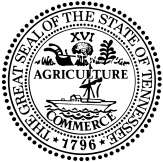 CERTIFIED HANDGUN SAFETY PROGRAMWAIVER FORMThis form must be completed, signed and given to your instructor prior to beginning your firing range portion of instruction.RELEASE, WAIVER AND INDEMNIFICATIONThe undersigned participant does hereby execute this release, waiver and indemnification for him/her self and his/her heirs, successors, representatives and assigns; and hereby agrees and represents as follows:Its members, employees, agents, representatives and those governmental agencies and those organizations affiliated with this training course from any and all liability, loss, damage, costs, claims and/or causes of action, including but not limited to all bodily injuries and property damage arising out of participation in the handgun training course referred to above, it being specifically understood that said course includes the operation and use by the undersigned participant and other of handguns.  The undersigned further agrees to indemnify theIts employees, members agents, representatives and those governmental agencies and other organizations affiliated with this training, and hold them harmless for any liability, loss, damage, cost, claim, judgment, or settlement which may be brought or entered against them as the result of the undersigned’s participations in said training course.  This indemnification shall include attorney’s fees incurred in defending against any claim or judgment and incurred in negotiating any settlement.  It is understood and agreed that the undersigned shall have the opportunity to consent to any such settlement provided, however, that such settlement shall not be unreasonably withheld. NAME:(LAST)(FIRST)(MIDDLE)ADDRESS:(HOUSE/APT NUMBER)(STREET NAME)(CITY)(STATE)(ZIP)PHONE # :PHONE # :(    )DATE OF BIRTH:(AREA CODE)(AREA CODE)(AREA CODE)(MM)(DD)(DD)(DD)(YYYY)(YYYY)APPLICATION #:DRIVER LICENSE #:STATE:To release the(NAME OF HANDGUN TRAINING SCHOOL)(NAME OF HANDGUN TRAINING SCHOOL)(SIGNATURE OF PARTICIPANT)(DATE)(WITNESS)(DATE)